Dengan hormat,Yang bertanda tangan dibawah ini,Dengan ini mengajukan permohonan untuk mendapatkan Surat Izin Praktik Apoteker (SIPA) Kesatu/Kedua/Ketiga*) sesuai Peraturan Menteri Kesehatan Nomor 889/Menkes/Per/V/2011 tentang Registrasi, Izin Praktik dan Izin Kerja Tenaga Kefarmasian sebagaimana telah di ubah dengan Peraturan Menteri Kesehatan Nomor 31 Tahun 2016 tentang Perubahan atas Peraturan Menteri Kesehatan Nomor 889/Menkes/Per/V/2011 tentang Registrasi, Izin Praktik dan Izin Kerja Tenaga Kefarmasian, pada :Nama fasilitas Kefarmasian	:	…………………………………………………………………………………………..Alamat	:	……………………………………………………………………………………….….Waktu Praktik**)	:	Hari	……………	s/d	……………….	Jam	…………...…	s/d ………….……..		Hari	……………	s/d	……………….	Jam	………...……	s/d ………….……..		Hari	……………	s/d	……………….	Jam	…………...…	s/d ………….……..		Hari	……………	s/d	……………….	Jam	……………...	s/d ……….………..		Hari	……………	s/d	……………….	Jam	………………	s/d ……….………..Sebagai bahan pertimbangan bersama ini dilampirkan :Fotocopy KTP.Fotocopy STRA dengan menunjukkan STRA asli;  Surat pernyataan mempunyai tempat praktik profesi atau surat keterangan dari pimpinan fasilitas pelayanan kefarmasian;Surat persetujuan dari atasan langsung;Surat rekomendasi dari organisasi profesi;Pas foto berwarna ukuran 4 x 6 sebanyak 3 (tiga) lembar.Fotocopy SIPA Kesatu (untuk pengajuan SIPA Kedua dan Ketiga)Fotocopy SIPA Kedua (untuk pengajuan SIPA Ketiga)Surat rekomendasi Dinas Kesehatan.Demikian, atas perhatian dan perkenannya kami ucapkan terima kasih.         Pemohon,				      					      ______________________Coret yang tidak perlu*SURAT PERNYATAAN MEMPUNYAI TEMPAT PRAKTIK PROFESIYang bertanda tangan dibawah ini,Dengan ini menyatakan bahwa saya memiliki tempat praktik profesi Apoteker pada : Nama fasilitas Kefarmasian	:	…………………………………………………………………………………….….Alamat	:	…………………………………………………………………………………….….Demikian Surat Pernyataan ini dibuat dengan sebenarnya sebagai kelengkapan persyaratan permohonan SIPA di fasilitas pelayanan kefarmasian.SURAT KETERANGAN PIMPINAN FASILITAS PELAYANAN KEFARMASIANYang bertanda tangan dibawah ini,Dengan ini menerangkan bahwa saya bersedia menerima :Demikian Surat Keterangan ini dibuat dengan sebenarnya sebagai kelengkapan persyaratan permohonan SIPA di fasilitas pelayanan kefarmasian.SURAT PERSETUJUAN PIMPINANYang bertanda tangan dibawah ini,Dengan ini memberikan persetujuan kepada :Untuk bekerja sebagai Apoteker pada :Nama fasilitas Kefarmasian	:	…………………………………………………………………………………….…..Alamat	:	………………………………………………………………………………………...		………………………………………………………………………………………...	Demikian Surat Keterangan ini dibuat dengan sebenarnya sebagai kelengkapan persyaratan permohonan SIPA di fasilitas kefarmasian.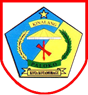 PEMERINTAH KOTA KOTAMOBAGUDINAS PENANANAMAN MODAL DAN PELAYANAN TERPADU SATU PINTUJalan D. I. Panjaitan No. 375, Telp/Fax. (0434) 22810email : dpmptsp@kotamobagukota.go.id, website : https://dpmptsp.kotamobagukota.go.idPEMERINTAH KOTA KOTAMOBAGUDINAS PENANANAMAN MODAL DAN PELAYANAN TERPADU SATU PINTUJalan D. I. Panjaitan No. 375, Telp/Fax. (0434) 22810email : dpmptsp@kotamobagukota.go.id, website : https://dpmptsp.kotamobagukota.go.idPEMERINTAH KOTA KOTAMOBAGUDINAS PENANANAMAN MODAL DAN PELAYANAN TERPADU SATU PINTUJalan D. I. Panjaitan No. 375, Telp/Fax. (0434) 22810email : dpmptsp@kotamobagukota.go.id, website : https://dpmptsp.kotamobagukota.go.idPEMERINTAH KOTA KOTAMOBAGUDINAS PENANANAMAN MODAL DAN PELAYANAN TERPADU SATU PINTUJalan D. I. Panjaitan No. 375, Telp/Fax. (0434) 22810email : dpmptsp@kotamobagukota.go.id, website : https://dpmptsp.kotamobagukota.go.idFORMULIR PERMOHONANSURAT IZIN PRAKTIK APOTEKER (SIPA)DI FASILITAS PELAYANANFORMULIR PERMOHONANSURAT IZIN PRAKTIK APOTEKER (SIPA)DI FASILITAS PELAYANANFORMULIR PERMOHONANSURAT IZIN PRAKTIK APOTEKER (SIPA)DI FASILITAS PELAYANANNo. Dokumen 	:	FM-32-06Revisi	:	00Tgl Terbit	:	03-01-2018Halaman	:	-No. Dokumen 	:	FM-32-06Revisi	:	00Tgl Terbit	:	03-01-2018Halaman	:	-Nomor	:	Sifat	:Lampiran	:	1 (satu) berkasPerihal	:	Permohonan Baru / Perubahan / Perpanjangan		Praktik Kesatu / Kedua / Ketiga *)Nomor	:	Sifat	:Lampiran	:	1 (satu) berkasPerihal	:	Permohonan Baru / Perubahan / Perpanjangan		Praktik Kesatu / Kedua / Ketiga *)Kepada Yth.KEPALA DINAS PENANAMAN MODAL DAN PELAYANAN TERPADU SATU PINTU KOTA KOTAMOBAGUdi – 			KotamobaguKepada Yth.KEPALA DINAS PENANAMAN MODAL DAN PELAYANAN TERPADU SATU PINTU KOTA KOTAMOBAGUdi – 			KotamobaguNama Lengkap:……………………………………………………………………………...…………Tempat, Tangal Lahir:…………………………………………………………………………………………Alamat Rumah:……………………………………………………………………………………………………………………………………………………………………………………Telepon:…………………………………………………………………………………………Nomor Handphone:…………………………………………………………………………………………Email:…………………………………………………………………………………………No. STRA:…………………………………………………………………………………………Masa berlaku STRA sampai:…………………………………………………………………tanggal/bulan/tahun)Pendidikan terakhir:…………………………………………………………………………………………Nama Lengkap:……………………………………………………………………………...…………Tempat, Tangal Lahir:…………………………………………………………………………………………Alamat Rumah:……………………………………………………………………………………………………………………………………………………………………………………Telepon:…………………………………………………………………………………………Nomor Handphone:…………………………………………………………………………………………Email:…………………………………………………………………………………………No. STRA:…………………………………………………………………………………………Masa berlaku STRA sampai:…………………………………………………………………………………………Nama Lengkap:……………………………………………………………………………...…………Jabatan :…………………………………………………………………………………………Nama Fasilitas Kefarmasian:…………………………………………………………………………………………Alamat Fasilitas Kefarmasian:…………………………………………………………………………………………Telepon:…………………………………………………………………………………………Nomor Handphone:…………………………………………………………………………………………Email:…………………………………………………………………………………………Nama Lengkap:……………………………………………………………………………...…………Tempat, tanggal lahir :…………………………………………………………………………………………Alamat Rumah:…………………………………………………………………………………………Telepon:…………………………………………………………………………………………Nomor Handphone:…………………………………………………………………………………………Email:…………………………………………………………………………………………No. STRA:…………………………………………………………………………………………Masa berlaku STRA sampai:…………………………………………………………………………………………Nama Lengkap:……………………………………………………………………………...…………Jabatan :…………………………………………………………………………………………Nama Fasilitas Kefarmasian:…………………………………………………………………………………………Alamat Fasilitas Kefarmasian:…………………………………………………………………………………………Telepon:…………………………………………………………………………………………Nama Lengkap:……………………………………………………………………………...…………Tempat, tanggal lahir :…………………………………………………………………………………………Alamat Rumah:…………………………………………………………………………………………:…………………………………………………………………………………………Telepon:…………………………………………………………………………………………Nomor Handphone:…………………………………………………………………………………………Email:…………………………………………………………………………………………No. STRA:…………………………………………………………………………………………Masa berlaku STRA sampai:…………………………………………………………………………………………